VIÐBRÖGÐ Í NEYÐEldsvoði og eldvarnirMikilvægt er að þekkja:Flóttaleiðir.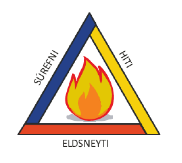 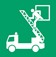 Hljóðmerki brunaviðvörunarkerfis.Meðferð slökkvitækja og brunaslanga.Rétt viðbrögð við eldsvoða.Staðsetningu brunaboða.Staðsetningu slökkvitækja og brunaslanga.Viðvörun um eldsvoðaBregðast þarf við viðvörun um eldsvoða í samræmi við rýmingaráætlun.Grunnviðbrögðin eru:Látum aðra vita um eldinn.Björgum fólki.Hringja í 112.Yfirgefum bygginguna eða slökkvum eldinn.Munum að nota aldrei vatn á rafmagnsbúnað.Stofnum ekki öryggi okkar eða annarra í hættu.Rýming í eldsvoðaVeljum stystu færu leið út.Ef reykur er framundan þarf að velja aðra leið.Þreifum á lokuðum hurðum, ef þær eru heitar þarf að velja aðra leið.Lokum dyrum að eldi, en læsum ekki.Notum aldrei lyftur í eldsvoða. Höldum okkur sem næst gólfi ef við lendum í reyk, t.d. með því að skríða.Notum flóttagrímu ef hún er til staðar.Allar flóttaleiðir lokaðar:Lokum okkur inni í herbergi fjarri eldinum, helst með glugga.Látum vita:til Neyðarlínu 112.út um glugga.með banki eða hrópum.Höldum ró okkar og bíðum björgunar.Eftir að komið er útFörum á söfnunarstað eða öruggt svæði, ekki við útgönguleiðir.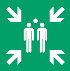 Látum vita af okkur og miðlum gagnlegum upplýsingum.Veitum upplýsingar um fólk sem gæti verið í húsinu.Förum ekki inn fyrr en slökkvilið/lögregla heimilar inngöngu.Meðferð slökkvitækjaKynnum okkur notkun og gerðir slökkvitækja.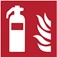 Beinum ekki slökkviefni beint á vökva ef vökvinn er eldfimur.Byrjum slökkvistarf við jaðar elds, undan vindi og rekum eldinn á undan okkur með jafnri hliðarhreyfingu.Notum einungis það magn af slökkviefni sem þarf til að slökkva eldinn og geymum afganginn ef eldur skyldi blossa upp að nýju.Ef hleypt hefur verið af tæki tilkynnum það umsjónarmanni slökkvitækja sem sér um að senda það í hleðslu eins fljótt og kostur er. Upplýsingar um slökkvitæki má finna á www.shs.is og www.mannvirkjastofnun.is.Meðferð brunaslangnaNotum ekki brunaslöngu nema hafa hlotið til þess þjálfun.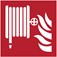 Notum ekki vatn úr brunaslöngu á rafmagnselda, olíuelda eða aðra vökva.Beinum vatnsbununni að jaðri eldsins, undan vindi og rekum eldinn á undan okkur með jafnri hliðarhreyfingu.Flóttaleiðir – RýmingaráætlunMikilvægt er að þekkja:Yfirlitsmyndir af flóttaleiðum/rýmingu vinnustaðarins.Staðsetningu mætingarstaðar.Viðbragðsáætlanir.Tökum þátt í æfingum.Tryggjum að flóttaleiðir séu greiðfærar.Náttúruhamfarir (eldgos, jarðskjálftar, ofanflóð)EldgosEldgos gera yfirleitt boð á undan sér en geta þó hafist fyrirvaralaust. Leiðbeiningar Almannavarna má finna hér: www.almannavarnir.is og í símaskránni.Hætta getur skapast vegna:Eldinga – sérstaklega við háspennumöstur og tengivirki.Eitraðra lofttegunda – sérstaklega í lautum og lægðum.Flóða við gos undir jökli.Hraunrennslis.Öskufalls.Gös sem fylgja eldgosum eru banvænt eitur og í flestum tilvikum lyktarlaus og ósýnileg.Fín aska getur verið skaðleg fyrir heilsuna.Þegar eldgos er í gangi er hægt að nálgast upplýsingar um dreifingu gasmengunar frá eldstöðvum á vef Veðurstofu Íslands. Á vef Umhverfisstofnunnar er hægt að nálgast mælingar á styrk brennisteinstvíildis (SO2) víða um landið. www.loftgaedi.isNánari upplýsingar um gasmengun og mengunarmörk annarra gastegunda er að finna á heimasíðu Vinnueftirlitsins. Við eldgos:Forðumst öskufall og gufu sem byrgir sýn.Forðum okkur stystu leið úr öskufalli með því að fara þvert á vindátt.Forðumst að vera í námunda við möstur og tengivirki ef eldingar hafa sést.Forðumst lautir og lægðir vegna hættu á eitruðum lofttegundum.Setjum rykgrímu eða blautan klút fyrir vitin.JarðskjálftarJarðskjálftar gera yfirleitt ekki boð á undan sér, því er mikilvægt að vera vel undirbúinn.ForvarnirForvarnir og viðbrögð við jarðskjálftum má finna á heimasíðu Almannavarna www.almannavarnir.is og í símaskrá.Staðsetjum eða festum þunga hluti og búnað þannig að ekki stafi hætta af.Séu líkur á jarðskjálftaLátum vita.Færum okkur á öruggt svæði.Hlustum á tilkynningar og fyrirmæli sem gefin eru í útvarpi og verum á varðbergi.Við jarðskjálftaYfirgefum mannvirkið eða förum í dyragætt, út í horn tveggja burðarveggja eða undir borð.Forðumst búnað sem getur fallið.Við vinnu í hæð þarf að halda sér á meðan skjálftinn gengur yfir.Við vinnu í skurðum þarf að yfirgefa hann sé þess kostur. Annars höldum við okkur í miðjum skurði, skýlum höfði fyrir hruni og höldum jarðvegi frá vitum.Eftir jarðskjálftaÁður en farið er inn í byggingar þarf að ganga úr skugga um að ekki stafi hætta af hruni, leka eða glerbrotum og öðru braki.Sé rýming ákveðin, er byggingin yfirgefin og forðast þarf hluti sem geta fallið.Notum aldrei lyftu fyrr en viðurkenndur aðili hefur sannreynt að hún sé í öruggu ástandi.SlysalosunMikilvægt er að skjót viðbrögð séu viðhöfð ef um slysalosun mengandi eða hættulegra efna er að ræða svo sem kælimiðla, olíu, slors eða annars úrgangs.Sérhver aðili ber ábyrgð á því að sinna fyrstu viðbrögðum vegna bráðamengunar af völdum starfsemi sinnar.Almenn viðbrögðAðvara þá sem kunna að vera í hættu.Loka fyrir losun ef mögulegt er.Takmarka útbreiðslu eftir föngum.Tilkynna atvikið til viðeigandi aðila.Viðbrög við bráðamengunBráðamengun krefst tafarlausra viðbragða. Við bráðamengun ber ávallt að hafa samband við Neyðarlínu 112 vegna aðstoðar.Slökkvilið bregst við bráðamengun á landi.Umhverfisstofnun hefur yfirumsjón með bráðamengun hafs og stranda. Hafnarstjórar annast viðbrögð við bráðamengun innan hafnarsvæða, en Umhverfisstofnun utan þeirra.Bráðamengun á landi ber að tilkynna til lögreglu í síma 112.Bráðamengun á sjó tilkynnist til Landhelgisgæslunnar í síma 511 3333.Eyðublað um tilkynningu bráðamengunar er að finna á vef Umhverfisstofnunar.VáverkÓgnir af mannavöldum svo sem hótanir, skemmdarverk, hryðjuverk, hermdarverk eða spellvirki teljast váverk.Verum vakandi gagnvart óeðlilegu ástandi.Höldum ró okkar.Stofnum aldrei eigin lífi eða heilsu í hættu.Tökum eftir og/eða skráum allt strax sem að gagni gæti komið.Tilkynnum atburð til yfirmanns og/eða Neyðarlínu 112.Beinum fjölmiðlum til yfirmanna og/eða upplýsingafulltrúa.